International Focus Courses for the 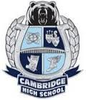 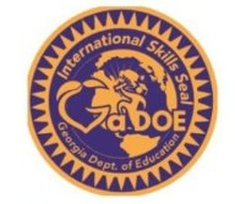 International Skills Diploma SealTo be awarded the International Skills Diploma Seal, students need to complete coursework in the following areas (8 credits total) World Languages (at least three credits in the same world language and/or ESOL earned in high school.  High School credits earned in middle school do not count.) International Focus (at least four credits in courses determined to have an international focus, such as international economics, world/non—U.S. history, world geography, etc.) Cambridge courses from the Georgia Department of Education approved list:CTAE:Marketing Principles (08.47400)Legal Environment of Business (06.41500)English Language Arts:AP English Literature (23.06500)Contemporary Literature and Composition (semester class=1/2 credit) (23.06600)World Literature (23.06300)Social Studies:AP Comparative Government and Politics (semester class=½ credit) (45.05300)AP European History (45.08400)AP Human Geography (45.07700)AP Macroeconomics (semester class=½ credit) (45.06200)AP Microeconomics (semester class=½ credit) (45.06300)AP Psychology (45.01600)AP World History (45.08110)Economics (semester class=½ credit) (45.06100)Sociology (semester class=½ credit) (45.03100)International Affairs (semester class=½ credit) (45.09100)World History (45.08300)World Geography (semester class=½ credit) (45.07110)Current Issues (semester class=½ credit) (45.01200)Fine Arts:AP Art History (50.09210)Science:AP Environmental Science (26.06200)Environmental Science (26.06110)